Marlborough Elementary School 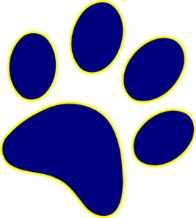 Physical Education Program ContentAssorted skills, activities, and games our students will participate in as a part of our P.E. program:__________________________________________________________________________________________________________________Locomotor Movement: Students will learn to move their bodies in different ways throughout open space.  Chasing and fleeing games, invasion games, and tagging games will be included in this unit.Throwing and Catching: Students will learn and refine their underhand and overhand throwing skills while working on catching as well. Balance: Younger students will work on both static (stationary) and dynamic (moving) balance.Parachute: Younger students will have the opportunity to use the parachute, a favorite of many younger students.Dribbling with Hands and Basketball Skills: Students will learn and refine their basketball skills including dribbling, passing, and shooting. Scooters: Students will have the opportunity to move on scooters and play different scooter games, a favorite for students of all ages and myself.Rolling and Tumbling:  Younger students will learn and refine their skills in tumbling and rolling.  Volleying: Students will learn and refine their volleying skills, utilizing assorted equipment.Striking with Implements:  Students will learn and refine their striking skills.   Students will practice their striking with hockey sticks and rackets.  Dribbling with Feet and Soccer Skills: Students will learn and refine their soccer skills including dribbling, passing, and shooting.  Rolling and Fielding: Students will learn and refine their rolling and fielding skills.  Younger students will focus on rolling and fielding in relation to baseball/softball.  Older students will focus on rolling/fielding in relation to baseball/softball and bowling as well.Cooperative and Recreational Games: Students of the older grades will display sportsmanship and cooperation in our unit of cooperative and recreational games that are quickly growing into staples as far as movement activities go.NEW THIS YEAR! Lacrosse: Students will learn and refine the skills associated with one of the fastest growing games in America including cradling, scooping, passing, shooting.Revised 2/27/18  